Конспект открытого просмотра « Умывание»                           во 2 младшей группе.     Цель: создать условия для закрепления культурно-гигиенических навыков у детей младшего возраста.      Задачи: закреплять умение действовать по алгоритму, побуждать детей к мотивированным ответам, воспитывать сознательное отношение к собственному здоровью.      Ход: Дети возвращаются после утренней гимнастики в группу, а там их ждет сюрприз - вертолет  из воздушных шаров с подарком и письмом. Дети, давайте прочитаем письмо и узнаем, кто нам его прислал: "Здравствуйте, ребята! Я уже приходил к вам в гости, и вы рассказывали, как нужно беречь свое здоровье. Я рад, что вы стараетесь выполнять все правила, и за это я прислал вам подарок. Но открыть его следует только чистыми руками. Ваш доктор Айболит."-Ребята, а зачем надо мыть руки?-На руках есть микробы, которые вредят нашему здоровью, их надо смыть.Проговариваем с детьми  потешку:    Нужно мыться непременно                                                                Утром, вечером и днем,                                                                Перед каждою едою,                                                                После сна и перед сном.Ребята, давайте поставим стульчики к столам и пойдем мыть руки .Сначала руки помоют девочки ,а потом мальчики. Подходим к умывальникам и смотрим на схему, вспоминаем последовательность умывания. В процессе умывания напоминаю  детям,  что мыть руки надо аккуратно, водой не брызгать, смыть тщательно мыло; когда вытираешь руки, расправить полотенце. Дети проговаривают потешку: Теплою водою                                              Руки чисто мою.                                              Кусочек мыла я возьму                                              И ладошки им потру.После мытья рук дети садятся кушать, а затем раскрываем подарок, где находится микроскоп.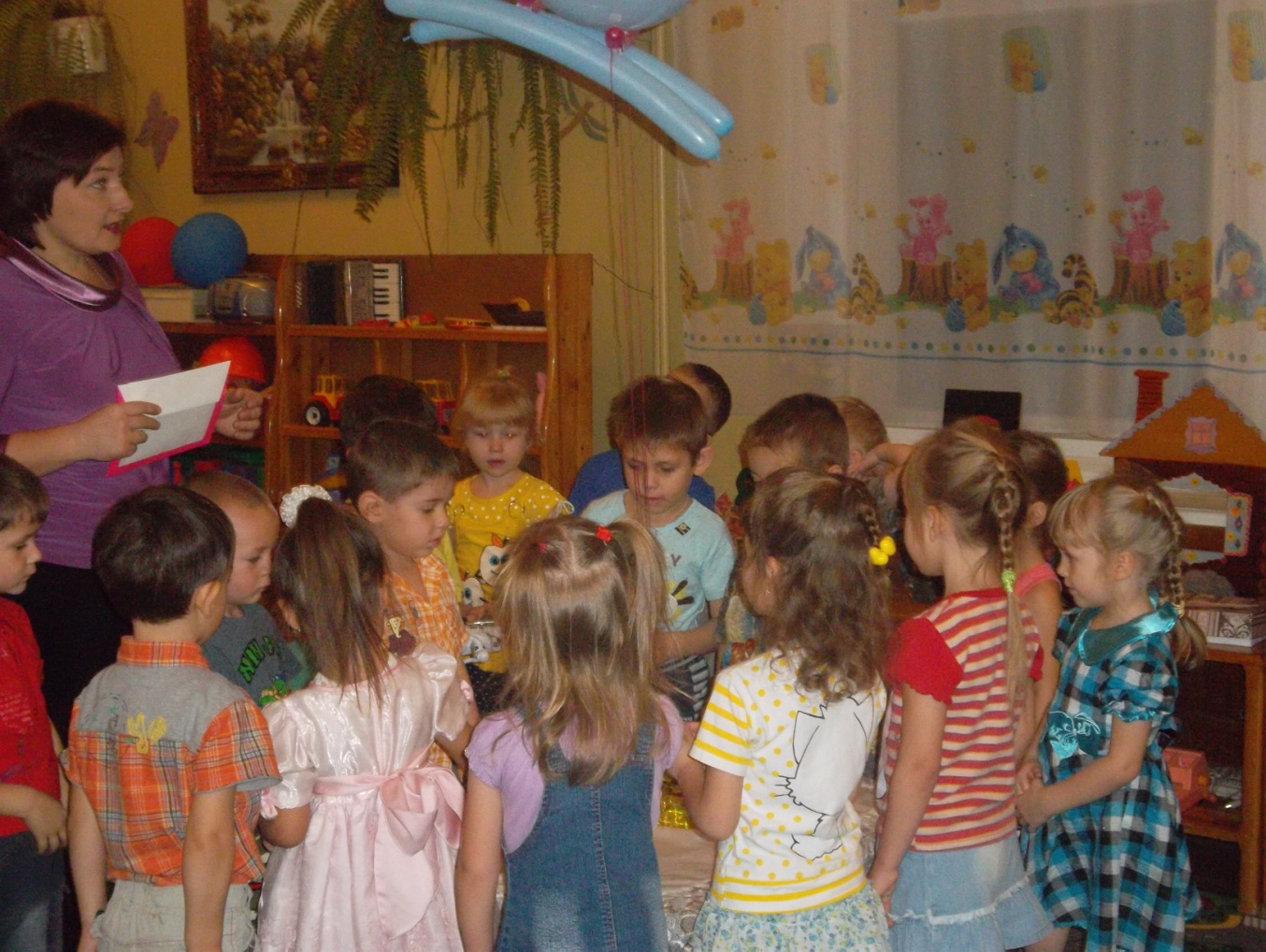 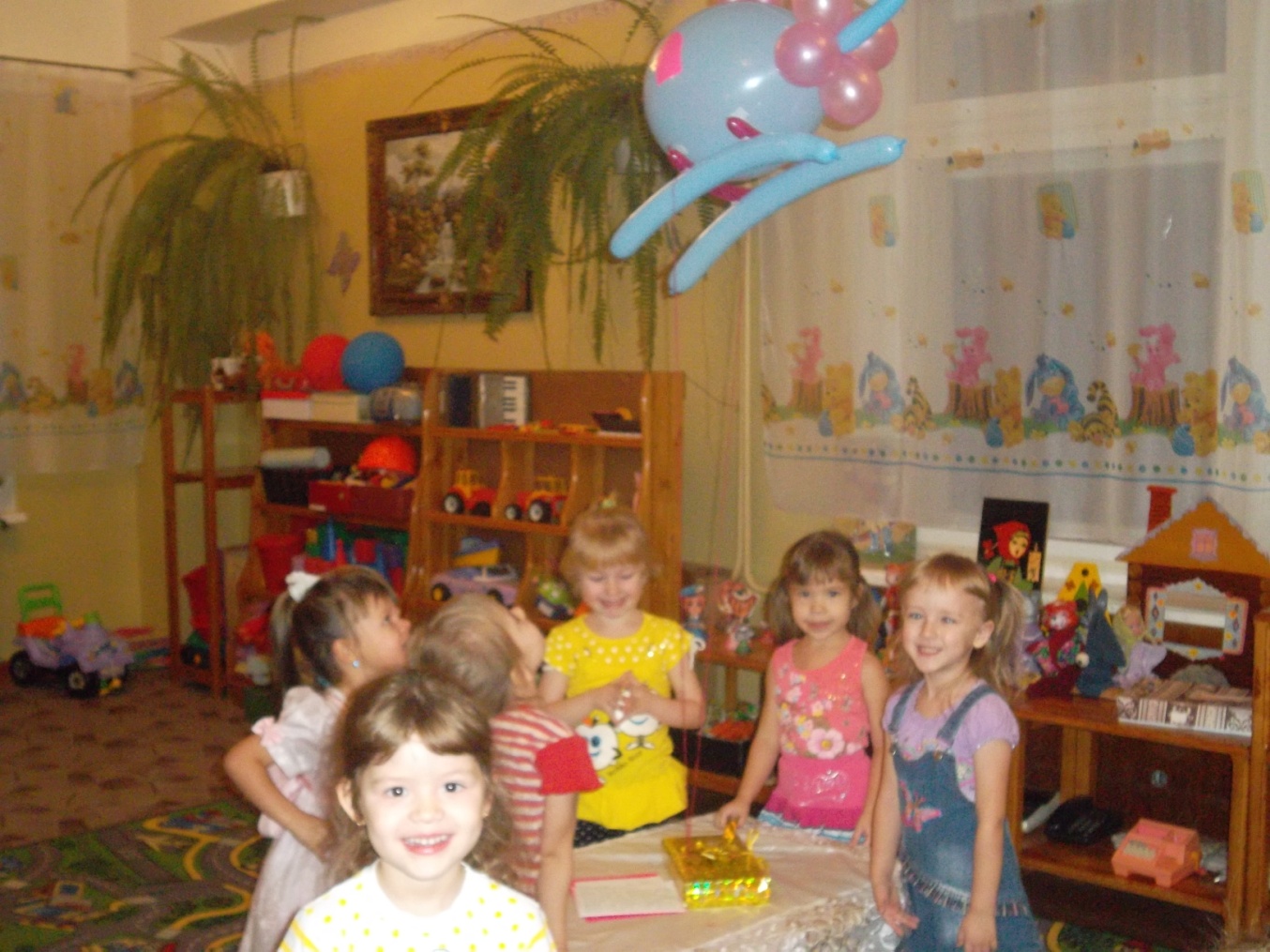 